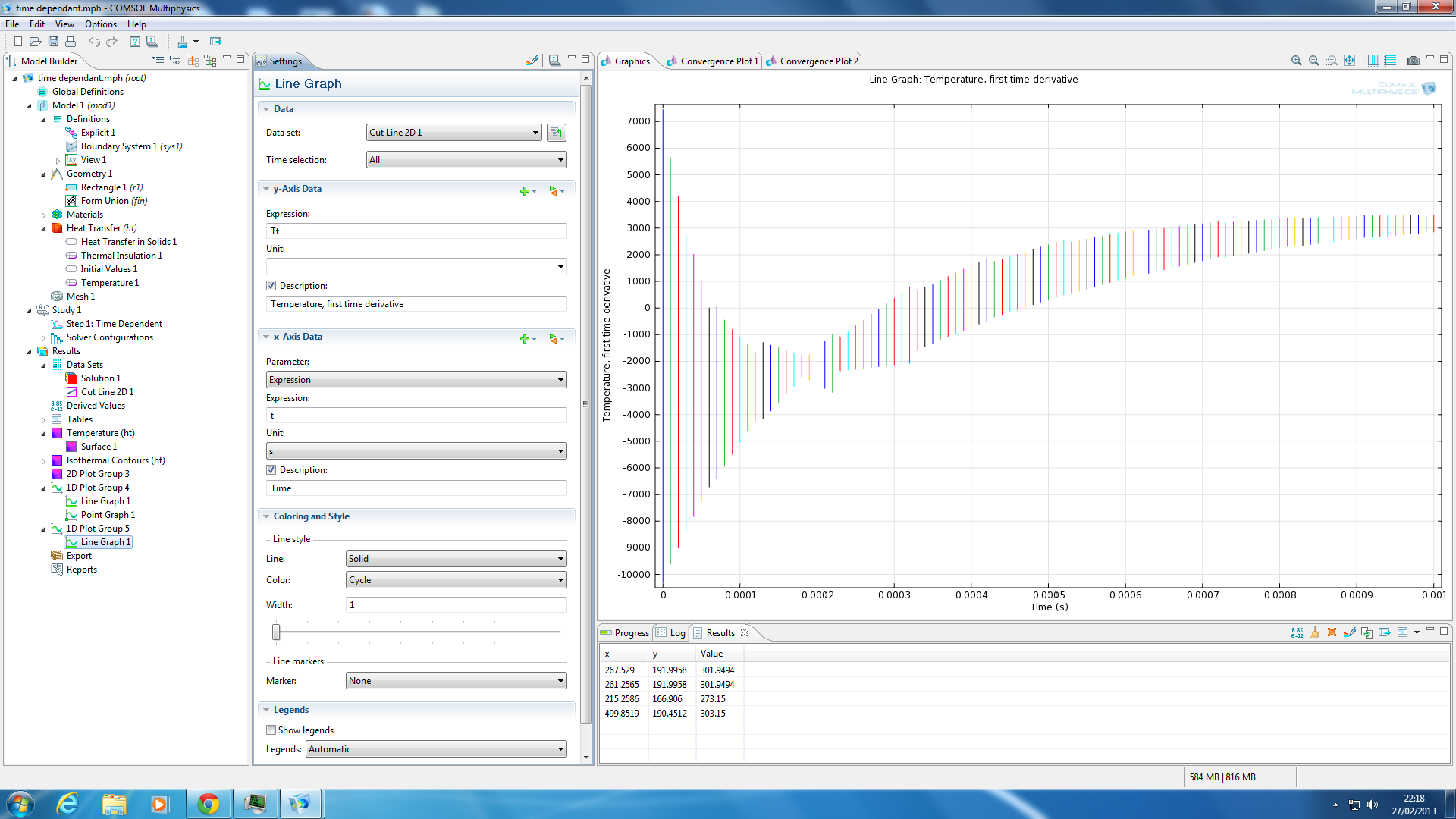 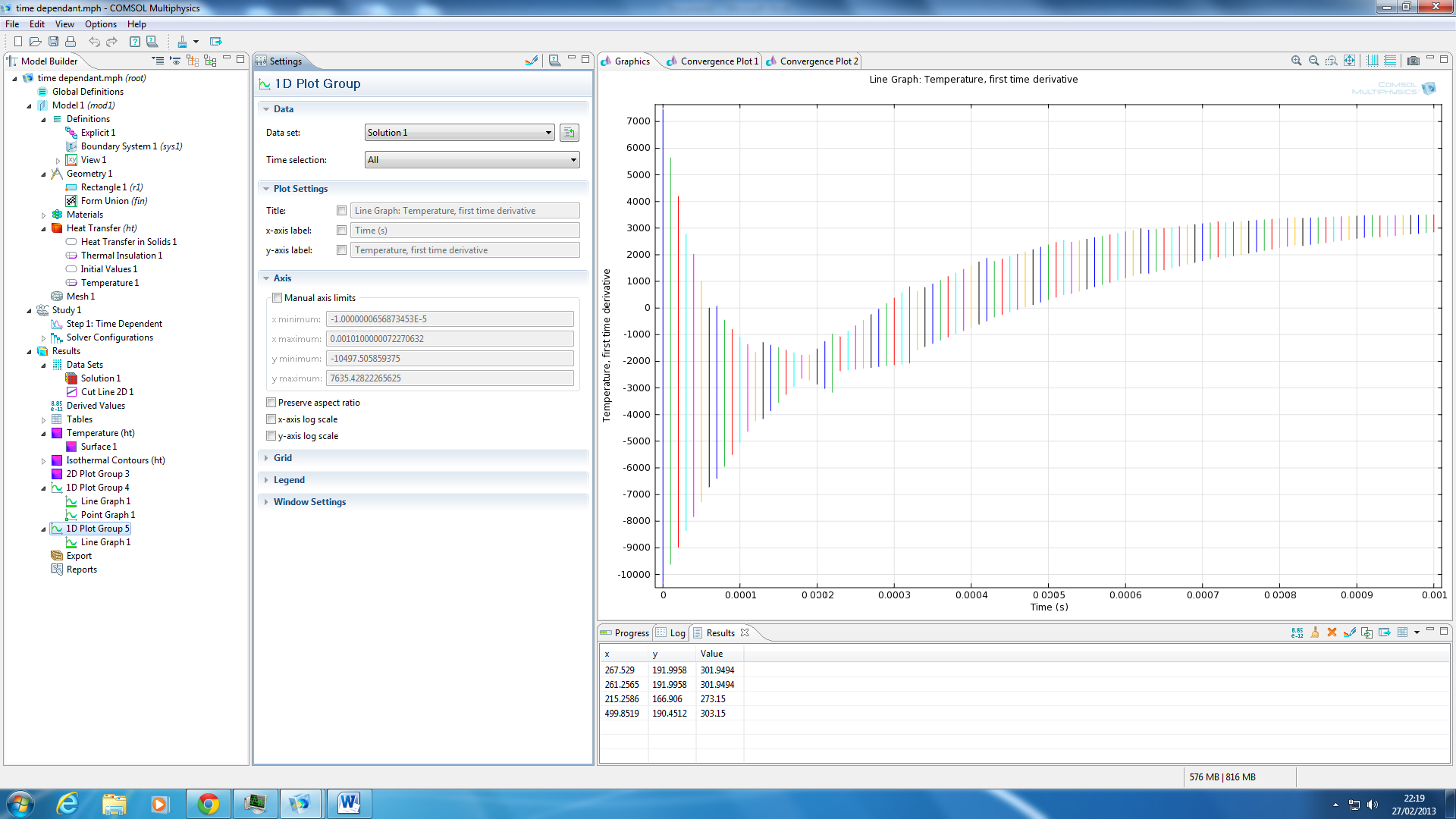 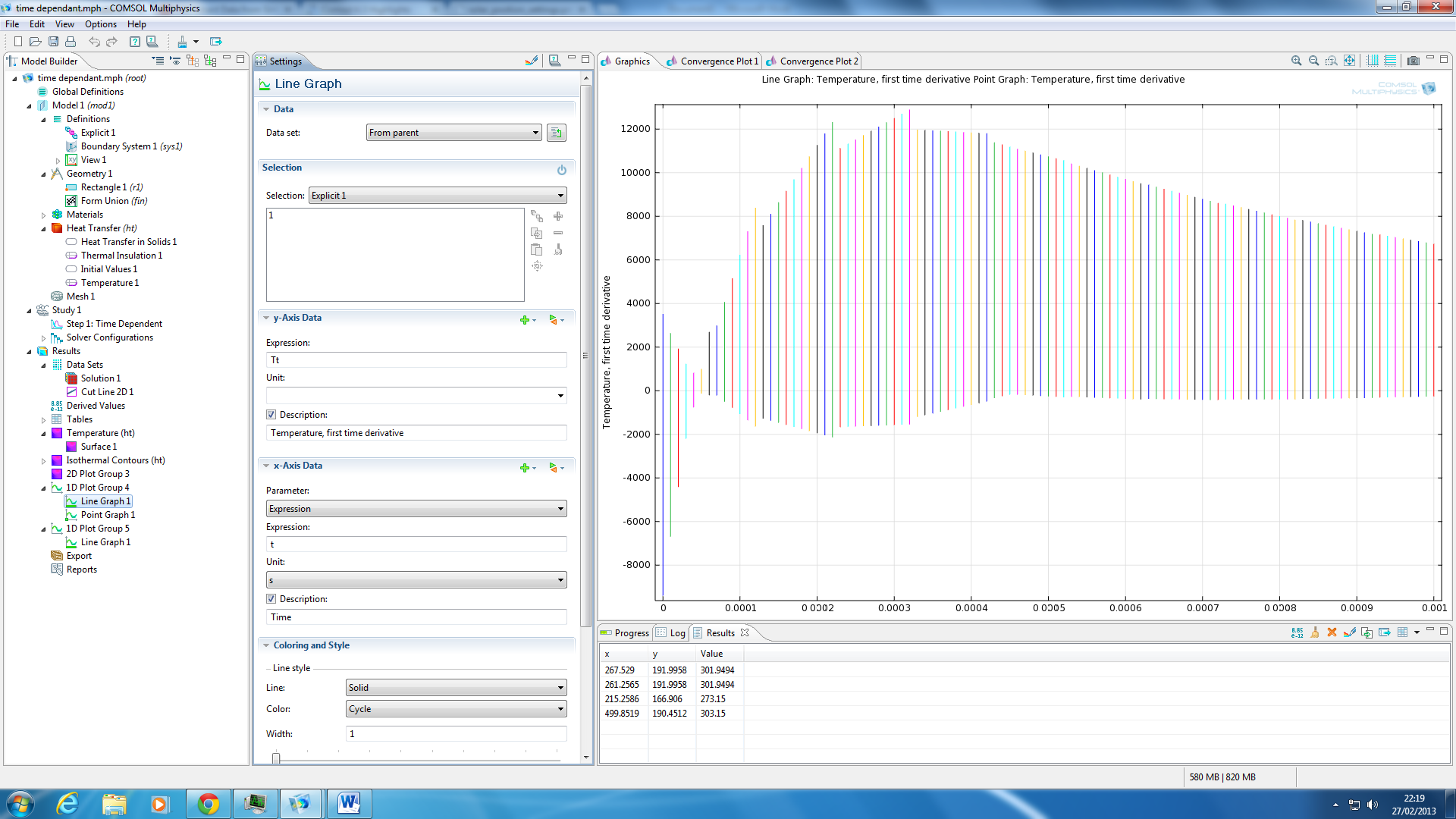 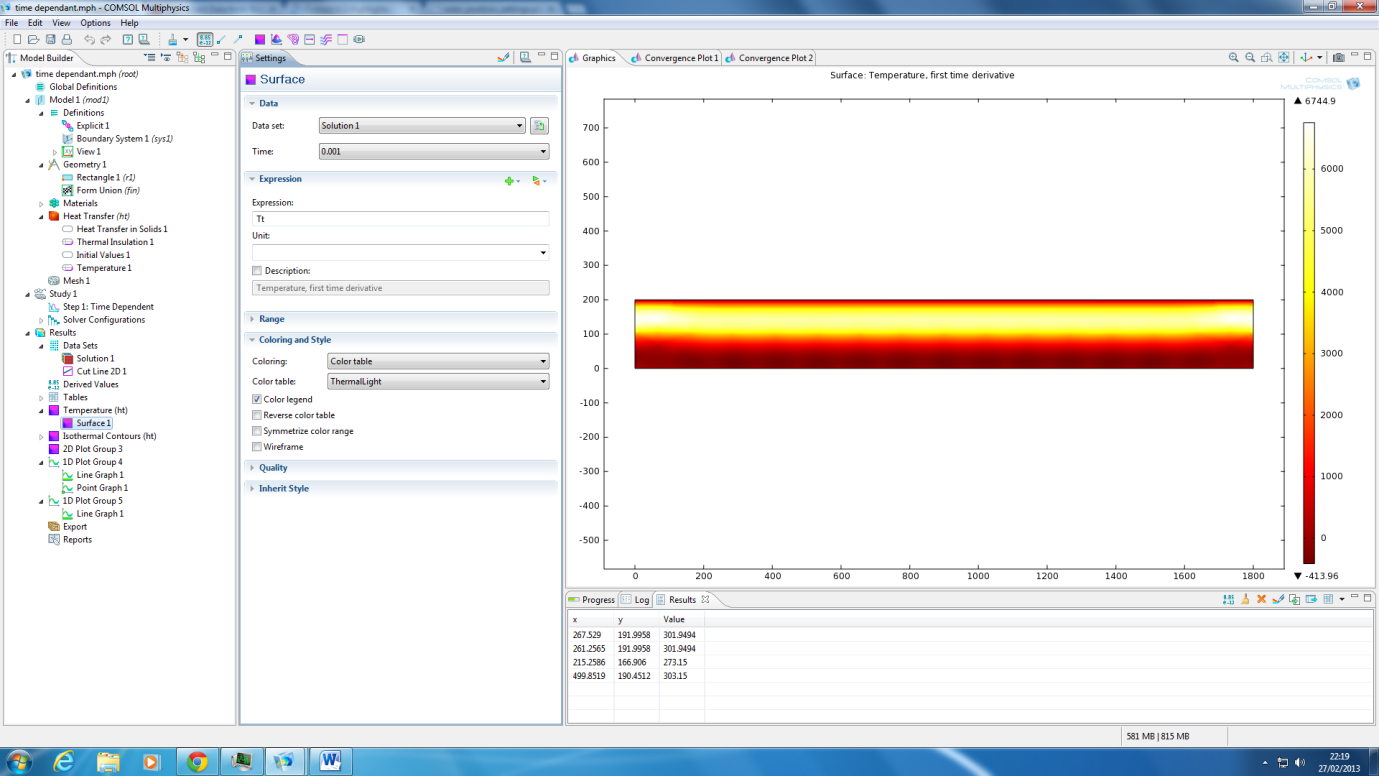 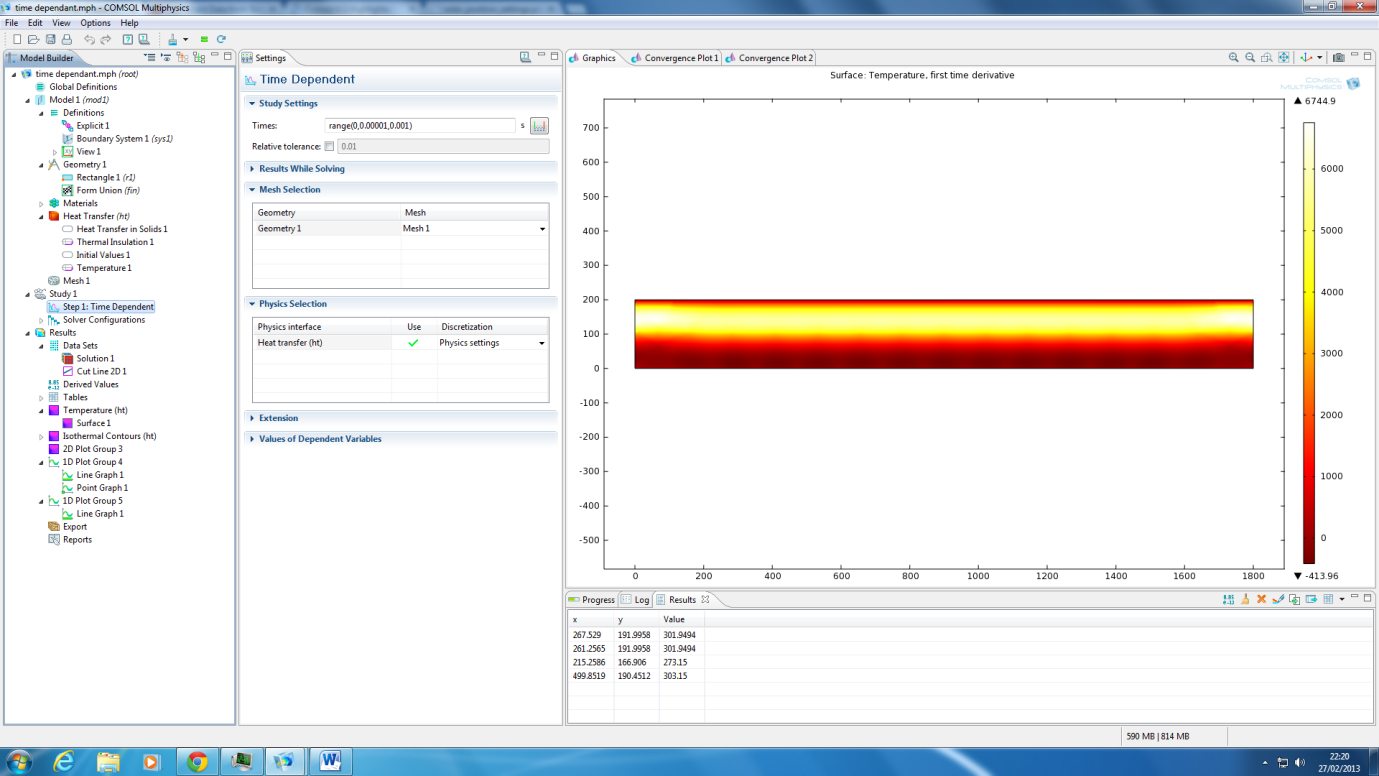 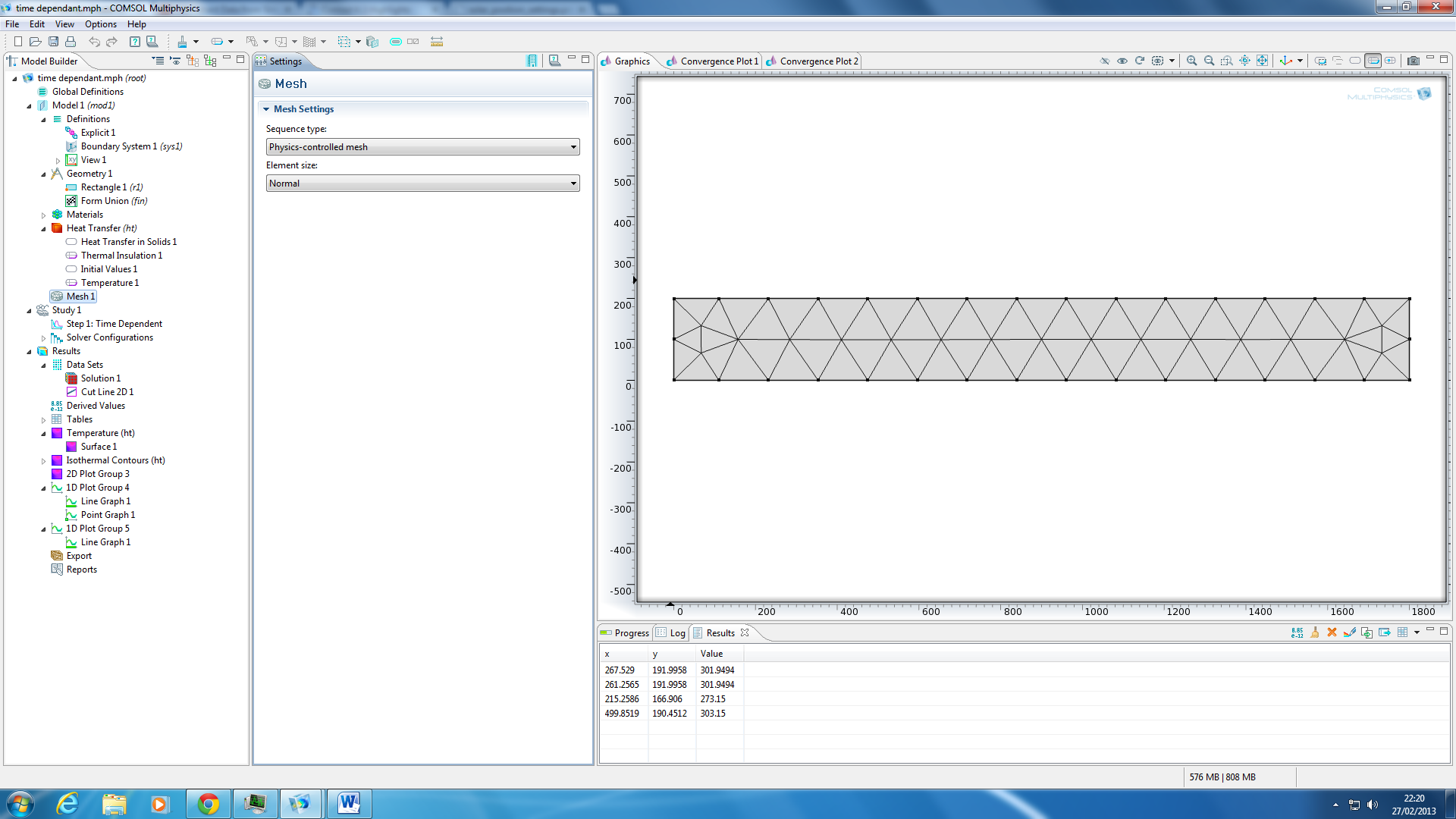 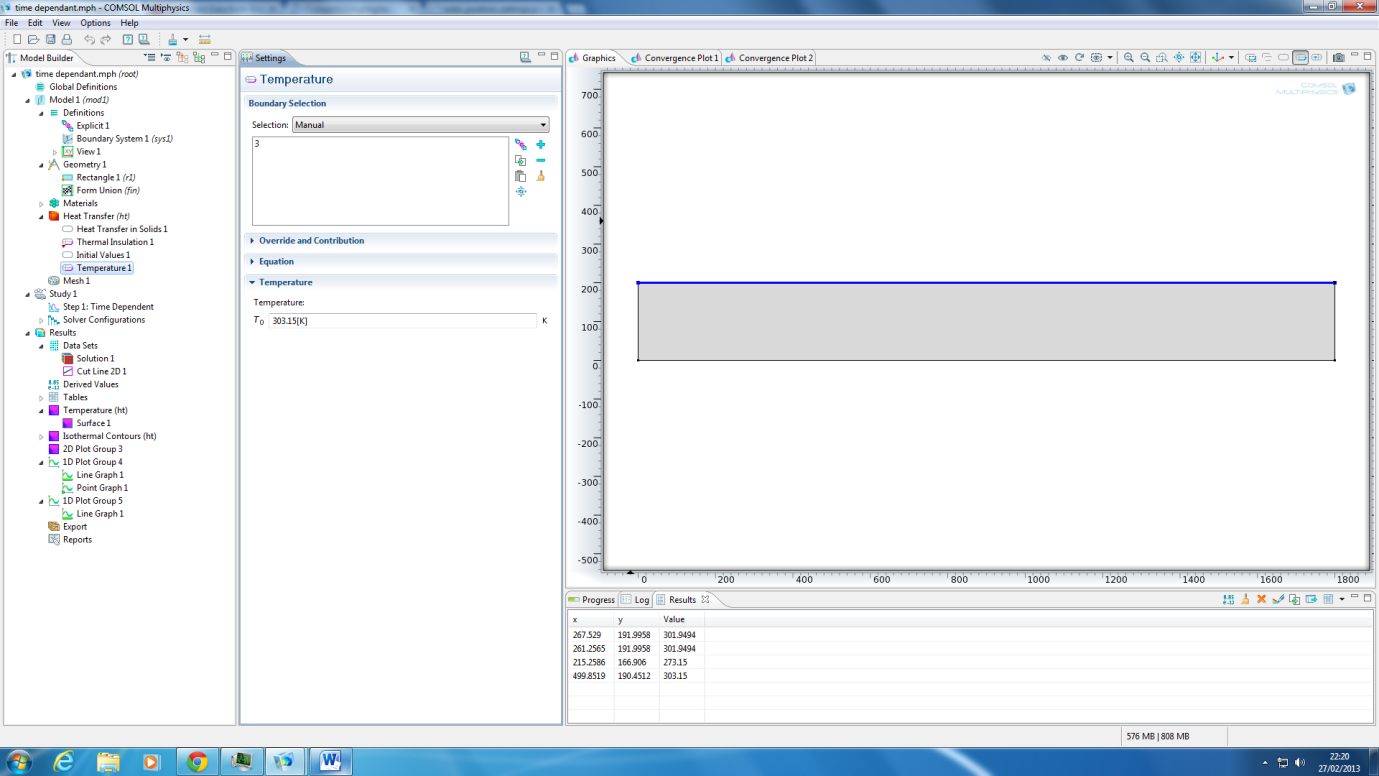 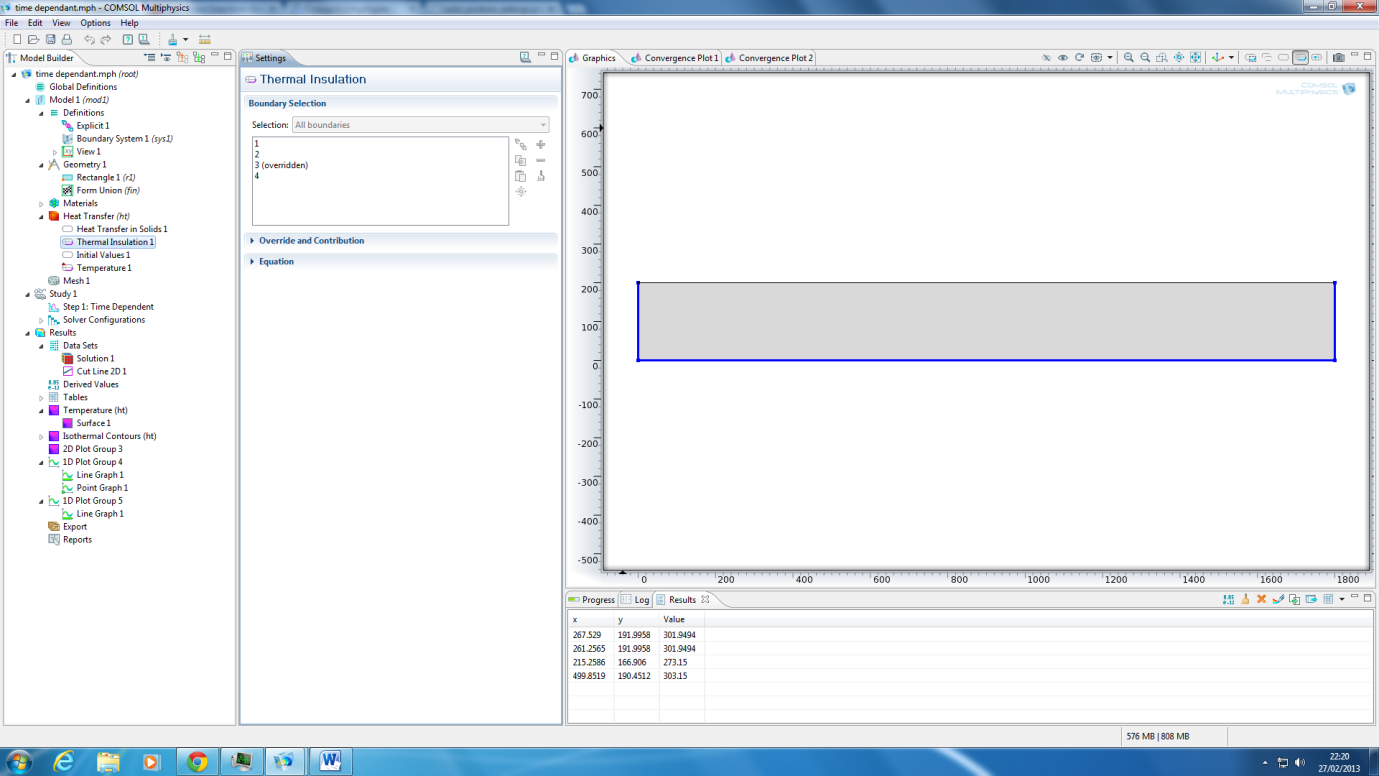 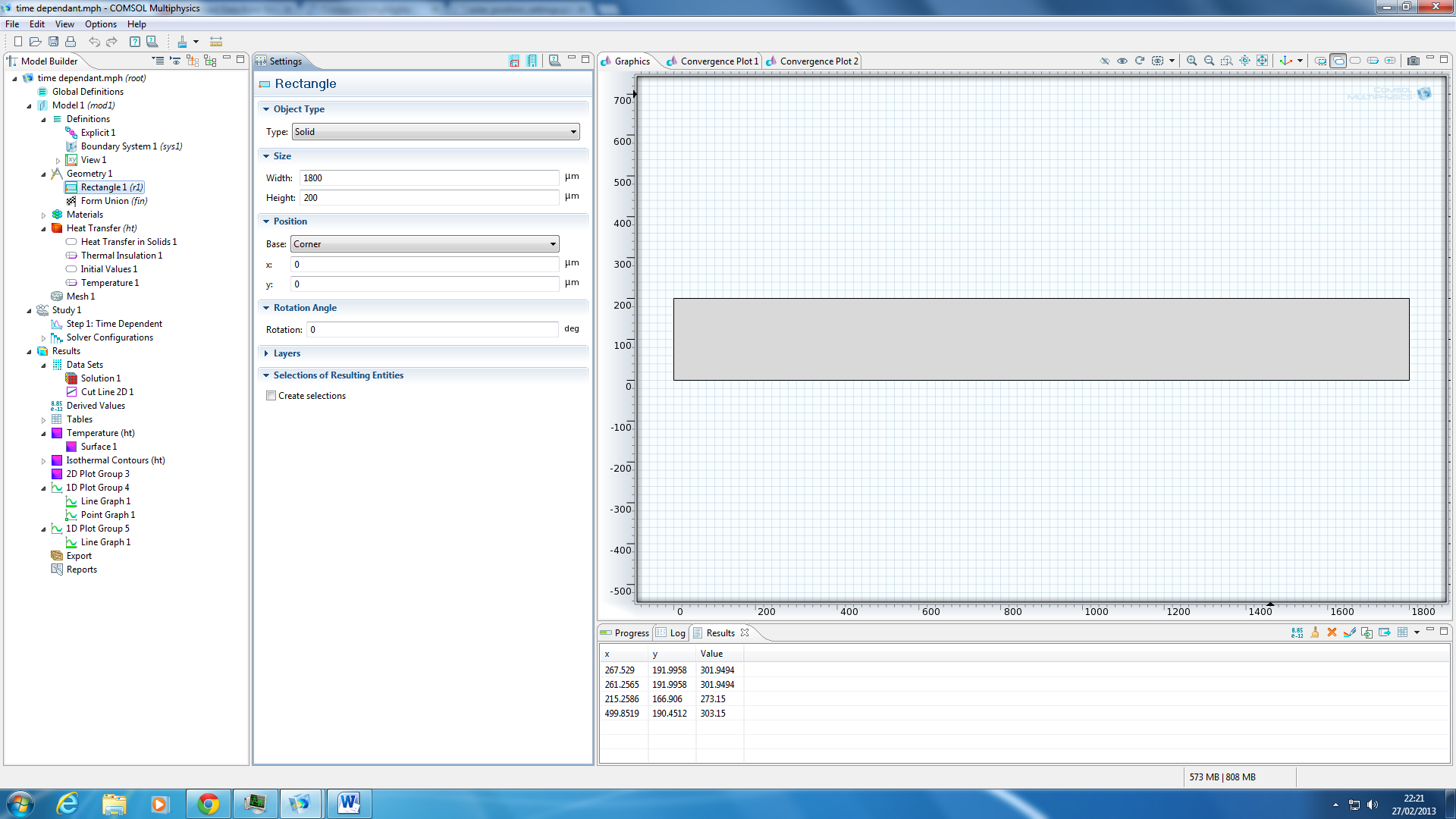 1.\2. see the graphs above 3.